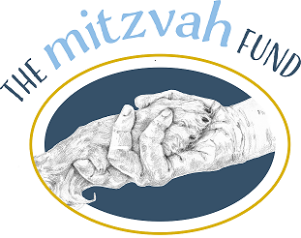 Name: ______________________________________________________________________________________Occupation: _________________________________________________________________________________Address: ____________________________________________________________________________________	(Street)					(City/town)				(State)Home Phone #:____________________________________    Cell #: ___________________________________Best time to call: (am hours) ___________ (pm hours):  ___________________Anytime: __________________ Email Address:   ______________________________________________________________________________          Please check the primary activities for which you are volunteering:       Marketing/Outreach: ____On-site event help: ____ Event prep____ Other: _______________________Are you currently volunteering with any non-profit organizations?  	Yes / NoIf so please list the name of the group and your role:Group Name: ______________________________________	Role: _________________________Group Name: ______________________________________	Role: _________________________Have you volunteered in the past with another organization?  	Yes / No If so, please list: 	Group Name:  ________________________________________________ 	Role:   _________________________________________________Do you have a valid driver’s license and are you interested in transporting pets and clients to their appointments? If so, what distances are you able to available to drive or to what towns?               ___________________________________________________________________________________               ___________________________________________________________________________________Do you have a background in any special field that you would like to share in your volunteer work? (i.e. marketing, accounting, web design, social media, event planning etc…) ___________________________________________________________________________________    ___________________________________________________________________________________Guidelines for Volunteers     I understand and agree to the following:_____ (Initial) I will act in an ethical and professional manner at all times while representing the                                         The Mitzvah Fund and will serve the best interests of the organization._____ (Initial) I understand the information regarding The Mitzvah Fund’s patients and clients  and                             details about them (name, location, any identifying characteristics) are confidential and                                   agree not to disclose this information at any time._____ (Initial) I will respectfully abide by the rules of any facility or organization where The Mitzvah Fund                               delivers services. I will conduct myself in a courteous, honest, and professional manner at                             all times.      _____ (Initial) I will stay in close contact with The Mitzvah Fund and I will notify them if I am no                                    longer interested or able to serve as a volunteer.      _____ (Initial) I understand that I serve as a volunteer and that my service to the group can be                                     terminated at the discretion of the The Mitzvah Fund staff and/ or Board of Directors._____ (Initial) I personally assume all responsibility and liability for any claim that arises through my own                             negligence or failure to act, including but not limited to my failure to follow the                             guidelines set forth by the organization and/or the terms of this Volunteer Application. I, _____________________________________________________, have read, understand, and agree to act in accordance with the Guidelines for Volunteers of the The Mitzvah Fund.                                                 Understanding that these Guidelines listed above may change over time, I agree that, to the best of my ability, I will stay informed of any changes and abide by them.By: _____________________________________________________________________(Volunteer - Print Name)Signature: ____________________________________________________________  Date: ________________             Please mail the fully completed and signed volunteer agreement to the following address:The Mitzvah FundPO Box 56   East Montpelier, VT 05651Or email it to mfclientcare@gmail.comThe Mitzvah Fund Representative: _______________________________________________________________________________________								(Print Name)Signature: ______________________________________________________________________Date Received: ________________________